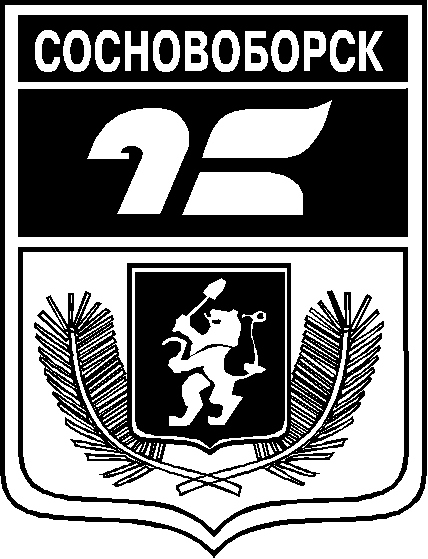 АДМИНИСТРАЦИЯ ГОРОДА СОСНОВОБОРСКАПОСТАНОВЛЕНИЕПРОЕКТ_____________ 2020                                                                                                             № _____О внесении изменений в постановлениеадминистрации города от 16.10.2015 №1576«Об утверждении Порядка и условийформирования муниципальногозадания в отношении муниципальныхучреждений и финансового обеспечениявыполнения муниципального задания»В целях реализации мероприятий федерального проекта «Успех каждого ребенка» национального проекта «Образование», утвержденного протоколом президиума Совета при Президенте Российской Федерации по стратегическому развитию и национальным проектам от 3 сентября 2018 г. №10, на основании Распоряжения Правительства Красноярского края от 04.07.2019 № 453-р, Приказа министерства образования Красноярского края от 23.09.2020 № 434-11-05 «Об утверждении Правил персонифицированного финансирования дополнительного образования детей в Красноярском крае», ст.ст.26, 38 Устава города Сосновоборска,ПОСТАНОВЛЯЮ1.Внести в Постановление администрации города от 16.10.2015 № 1576 «Об утверждении Порядка и условий формирования муниципального задания в отношении муниципальных учреждений и финансового обеспечения выполнения муниципального задания» следующие изменения:1.1 абзац 2 пункта 5 приложения 1 к постановлению дополнить следующими словами:"При оказании муниципальным бюджетным учреждением или муниципальным автономным учреждением муниципальных услуг в рамках персонифицированного финансирования, объем субсидии может быть уменьшен (увеличен) в пределах лимитов бюджетных обязательств, доведенных органу, осуществляющему функции и полномочия учредителя, в случае, если фактические показатели объема муниципальных услуг, оказанных в рамках персонифицированного финансирования, уменьшились (увеличились) по сравнению с показателями объема, запланированными в муниципальном задании."2. Постановление опубликовать в городской газете «Рабочий» и разместить на официальном сайте администрации города Сосновоборска.3. Постановление вступает в силу в день, следующий за днем его официального опубликования.Глава города                                                                                       А.С. Кудрявцев